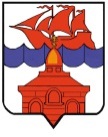 РОССИЙСКАЯ ФЕДЕРАЦИЯКРАСНОЯРСКИЙ КРАЙТАЙМЫРСКИЙ ДОЛГАНО-НЕНЕЦКИЙ МУНИЦИПАЛЬНЫЙ РАЙОНАДМИНИСТРАЦИЯ СЕЛЬСКОГО ПОСЕЛЕНИЯ ХАТАНГАПОСТАНОВЛЕНИЕ 25.01.2017 г.                                                                                                                  № 006 -  ПОб утверждении перечня должностей, профессий   работников   учреждений культуры,  относимых  к    основному персоналу  по виду  экономической деятельности В соответствии со статьями 135, 144 Трудового кодекса Российской Федерации,  Приказом Министерства здравоохранения и социального развития Российской Федерации от 30.03.2011 N 251н «Об утверждении Единого квалификационного справочника должностей руководителей, специалистов и служащих»,  Приказом Министерства культуры Российской Федерации от 05.05.2014 N 763  «Об утверждении перечней должностей и профессий работников федеральных государственных учреждений, подведомственных Министерству культуры Российской Федерации, относимых к основному персоналу по видам экономической деятельности», Решением Хатангского сельского  Совета депутатов от 15.05 2012  № 30-РС «Об утверждении Положения о новой системе оплаты труда работников  муниципальных  бюджетных учреждений культуры сельского поселения Хатанга», руководствуясь статьей 8  Устава сельского поселения Хатанга,ПОСТАНОВЛЯЮ:Утвердить  перечень должностей, профессий работников учреждений культуры, относимых к основному персоналу по виду экономической деятельности согласно  приложению.Признать утратившим силу Постановление администрации сельского поселения Хатанга от 31.05.2012 № 075-П «Об утверждении перечня должностей, профессий работников   учреждений культуры,  относимых  к    основному персоналу   по    виду  экономической деятельности».Опубликовать Постановление в Информационном бюллетене Хатангского сельского Совета депутатов и администрации сельского поселения Хатанга и на официальном сайте органов местного самоуправления сельского поселения Хатанга www.hatanga24.ruПостановление вступает в силу  в день, следующий за днем его официального опубликования. Контроль за исполнением настоящего постановления возложить на  Майнагашева А.С., заместителя Главы сельского поселения  Хатанга по вопросам культуры, молодежной политики и спорта Глава сельского поселения Хатанга                                                                       А.В. КулешовПриложение  к Постановлению администрациисельского поселения Хатангаот  25.01.2017 г.  № 006 - ППеречень должностей, профессий работников учреждений культуры, относимых к основному персоналу по  виду экономической деятельностиадминистратораккомпаниаторартист библиографбиблиотекарь ведущий дискотекиглавный библиотекарьзаведующий структурным подразделением звукооператорзвукорежиссер культорганизатор  методистмонтажер редактор  режиссер руководитель кружкаспециалист по методике клубной работыспециалист по жанрам творчестваспециалист по фольклорухранитель фондовхудожник – декоратор  художник – постановщикхудожник – скульптор художник – модельер театрального костюмахудожник по свету 